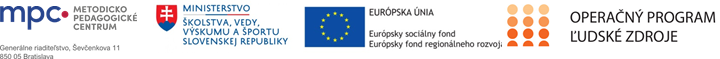 	Štvrťročná správa o činnosti 	Operačný programOP Ľudské zdroje Prioritná os1 Vzdelávanie PrijímateľMetodicko-pedagogické centrumNázov projektuPomáhajúce profesie v edukácii detí a žiakovKód ITMS ŽoP312011Y720Meno a priezvisko zamestnancaMeno a priezvisko PA  + škola (doplniť)Názov a číslo rozpočtovej položky rozpočtu projektu4.6.1.2. Pedagogický asistent v MŠObdobie vykonávanej činnosti01.01.2021 resp. dátum nástupu podľa  zmluvy – 31.03.2021Správa o činnosti:  (V štvrťročnej správe sú opísané činnosti, ktoré zamestnanec vykonával v danom štvrťroku, za každý príslušný mesiac samostatne, ak je to relevantné, činnosti uvedené v štvrťročnej správe je možné doplniť aj samostatnou prílohou za podmienky dodržania ochrany osobných údajov (GDPR). Opis činnosti musí byť v súlade s činnosťami oprávnenými na financovanie podľa štandardnej stupnice jednotkových nákladov a v súlade s opisom pracovnej činnosti zamestnanca. Podrobnejšie informácie  na predkladanie Štvrťročnej správy o činnosti sú zverejnené na webovej stránke MŠVVaŠ SR, link: https://www.minedu.sk/usmernenie-pre-prijimatelov-k-predkladaniu-stvrtrocnej-spravy-o-cinnosti/.)Pedagogický asistent v MŠ za mesiac január (resp. február, marec) 2021 realizoval tieto činnosti:Zoznam výstupov činnosti (prílohy):* Vypracoval (meno, priezvisko, dátum)Meno a priezvisko (doplniť), 07.04.2021PodpisSchválil (meno, priezvisko riaditeľa, dátum)Meno a priezvisko (doplniť), 07.04.2021Podpis